Муниципальное казенное общеобразовательное учреждение«Средняя общеобразовательная школа №2 с.Карагач»Прохладненского муниципального района КБР_____________________________________________________________________________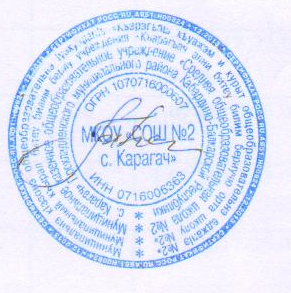 Положениео конфликтной комиссии по вопросам разрешения споров между участниками образовательного процесса в период проведения промежуточной аттестации учащихся в МКОУ «СОШ №2 с. Карагач».Общие положения1.1. Настоящее Положение разработано в соответствии со статьей 58 Федерального закона от 29.12.2012 № 273-ФЗ «Об образовании в Российской Федерации», Уставом МКОУ «СОШ №2 с. Карагач», локальными актами и определяет порядок создания и функционирования комиссии по рассмотрению возможных обращений, заявлений участников образовательного процесса, связанных с организацией и проведением промежуточной аттестации учащихся школы.1.2. Комиссия создается на период проведения в школе промежуточной аттестации.1.3. Число членов комиссии нечетное, не менее трех человек.Состав комиссии Председатель и члены комиссии утверждаются приказом по МКОУ «СОШ №2 с. Карагач». В состав комиссии могут быть включены: руководитель  предметных методических объединений (МО), учителя-предметники (в качестве экспертов). В состав комиссии должны быть включены председатель ПК, представитель родительской общественности. Председатель комиссии по мере необходимости может формировать предметные комиссии для установления объективных отметок, выставленных аттестационными комиссиями за письменные работы и устные ответы  учеников.Организация деятельности комиссии  Председатель комиссии возглавляет работу комиссии и организует ее функционирование по мере поступления заявлений от участников образовательного процесса.  Председатель конфликтной комиссии организует учет и регистрацию поступаемых апелляций.  Комиссия рассматривает поступившие заявления, отрабатывает процедуру рассмотрения апелляций.  Конфликтная комиссия вправе назначить проведение повторного экзамена (в присутствии членов конфликтной комиссии с возможным приглашением экспертов) по желанию учащихся и их родителей (законных представителей), несогласных с поставленной оценкой.  После экспертизы ответа (письменной работы) председатель аттестационной комиссии школы приглашает родителей ученика и объявляет результаты экспертизы.На основании решения конфликтной комиссии по данной апелляции, являющегося окончательным, аттестационная комиссия вносит оценку в протокол экзамена.Конфликтная комиссия ведет записи протоколов ее заседаний. Права комиссииКонфликтная комиссия школы имеет право:принять к рассмотрению заявление любого члена коллектива школы, учащихся, их родителей (законных представителей) в случае несогласия с решением или действием администрации, членов аттестационной комиссии, учителей, классного руководителя обучающегося;принимать решения по каждому спорному вопросу, относящемуся к установленной компетенции; принятое ею решение может быть обжаловано в МКУ «Управление образования  местной администрации Прохладненского муниципального района»;запрашивать дополнительную документацию, материалы для проведения самостоятельного расследования по изучаемому вопросу;отстранить учителя, члена аттестационной комиссии, нарушившего инструкцию по проведению экзамена, до следующего распоряжения директора;обратиться к директору школы для принятия им административного решения;рекомендовать приостанавливать или отменять ранее принятые решения на основании проведенного расследования;рекомендовать изменения в локальных актах школы с целью демократизации основ управления.Обязанности членов комиссииЧлены конфликтной комиссии обязаны:присутствовать на всех заседаниях комиссии;принимать активное участие в рассмотрении поданных заявлений;принимать решение по рассматриваемому вопросу открытым голосованием (решение считается принятым, если за него проголосовало большинство членов комиссии в присутствии не менее двух третей ее членов, включая приглашенных для участия в работе по данному вопросу);принимать решения в установленные сроки, если не оговорены дополнительные сроки рассмотрения заявлений;дать обоснованный отчет заявителю в устной или письменной форме в соответствии с пожеланием заявителя.ПринятоУправляющим советомПротокол №2 от «02 » сентября 2013 годаРассмотреноПедагогическим  советомПротокол №1 от «28 » августа 2013 годаУтвержденоприказом от 07.09.2013г. № 119   Директор МКОУ «СОШ №2 с. Карагач»_____________/Т.Х.Заптиева/УТВЕРЖДАЮдиректор МКОУ «СОШс. Прималкинского»________________/Крохмалев А.Н./От__________________2012г. 